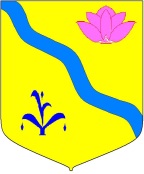 РОССИЙСКАЯ ФЕДЕРАЦИЯ ПРИМОРСКИЙ КРАЙДУМА КИРОВСКОГО  МУНИЦИПАЛЬНОГО РАЙОНА(пятый созыв)РЕШЕНИЕ 29.05.2018                                       пгт. Кировский                                              №361Рассмотрев проект Положения «О дорожном фонде Кировского муниципального района, руководствуясь Федеральным законом от 6 октября 2003 года N 131-ФЗ "Об общих принципах организации местного самоуправления в Российской Федерации", статьей 17 Устава Кировского муниципального района, Дума Кировского муниципального районаРЕШИЛА:1. Принять решение «Положение «О  дорожном фонде Кировского муниципального района».2. Направить принятое решение главе Кировского муниципального района – главе администрации Кировского муниципального района для подписания и обнародования.3. Контроль за исполнением настоящего решения возложить на постоянную комиссию по бюджетно-налоговой политике, финансам и землепользованию Думы Кировского муниципального района (Головкин).4. Настоящее решение вступает в силу со дня подписания.Председатель Думы                                                                   М.Ю. Хуторной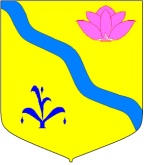 ДУМАКИРОВСКОГО МУНИЦИПАЛЬНОГО РАЙОНАПРИМОРСКОГО КРАЯ(пятый созыв)РЕШЕНИЕ                                                            пгт. Кировский				№140-НПАПринять «Положение «О дорожном фонде Кировского муниципального района» (прилагается).Признать утратившим силу решения Думы Кировского муниципального района от 31.10.2013г. №88-НПА Положение «О дорожном фонде Кировского муниципального района»; от 18.12.2014г. №139-НПА «О внесении изменений в решение Думы Кировского муниципального района от 31.10.2013г. №88-НПА Положение «О дорожном фонде Кировского муниципального района»; от 28.05.2015г. №185-НПА «О внесении изменений в решение Думы Кировского муниципального района от 31.10.2013г. №88-НПА Положение «О дорожном фонде Кировского муниципального района». Настоящее решение вступает в силу со дня его официального опубликования.Глава Кировскогомуниципального района                                                                           И.И.Вотяков      Приложениек решению Думы Кировского муниципального районаот 29.05.2018 №140-НПАПОЛОЖЕНИЕО дорожном фонде Кировского муниципального районаОбщие положенияНастоящим Положением в соответствии с Федеральным законом от 03.12.2012 N 244-ФЗ "О внесении изменений в Бюджетный кодекс Российской Федерации и отдельные законодательные акты Российской Федерации", ст. 179.4 Бюджетного кодекса Российской Федерации и с учетом положений Федерального закона от 08.11.2007 "Об автомобильных дорогах и о дорожной деятельности в Российской Федерации и о внесении изменений в отдельные законодательные акты Российской Федерации", Законом Приморского края от 06.10 2011 N 819-КЗ "О дорожном фонде Приморского края", Решением Думы Кировского муниципального района от 17.03.2015г. № 151-НПА «О дорожной деятельности в отношении автомобильных дорог местного значения в границах сельских поселений Кировского муниципального района» определяются источники формирования дорожного фонда и направления использования средств дорожного фонда.Дорожный фонд Кировского муниципального района.Дорожный фонд Кировского муниципального района – часть средств районного бюджета, подлежащая использованию, в целях финансового обеспечения дорожной деятельности в отношении автомобильных дорог общего пользования местного значения вне границ населенных пунктов в границах Кировского муниципального района и в отношении автомобильных дорог общего пользования местного значения в границах населенных пунктов  Кировского муниципального района. Автомобильными дорогами общего пользования местного значения Кировского муниципального района являются автомобильные дороги общего пользования в границах Кировского муниципального района, за исключением автомобильных дорог общего пользования федерального, регионального или межмуниципального значения, автомобильных дорог общего пользования местного значения городских поселений, частных автомобильных дорог.3.Порядок формирования дорожного фонда.3.1. Объем бюджетных ассигнований муниципального дорожного фонда утверждается решением Думы Кировского муниципального  района о районном бюджете на очередной финансовый год  в размере не менее прогнозируемого объема доходов районного бюджета от: - акцизов на автомобильный бензин, прямогонный бензин, дизельное топливо, моторные масла для дизельных и (или) карбюраторных (инжекторных) двигателей, производимые на территории Российской Федерации, подлежащих зачислению в местный бюджет;- субсидий из федерального и регионального дорожного фонда на финансовое обеспечение дорожной деятельности;- безвозмездных поступлений от физических и юридических лиц на финансовое обеспечение дорожной деятельности, в том числе добровольных пожертвований;- не использованного остатка бюджетных ассигнований дорожного фонда на 1 января очередного финансового года (за исключением года создания дорожного фонда);3.2. Объем бюджетных ассигнований дорожного фонда может корректироваться с учетом исполнения бюджета муниципального района за текущий год и потребности в назначениях на очередной финансовый год в следующем порядке:- подлежит увеличению в текущем финансовом году и (или) очередном финансовом году на положительную разницу между фактически поступившим и прогнозировавшимся объемом доходов бюджета муниципального района, учитываемых при формировании дорожного фонда муниципального района;- может быть уменьшен в текущем финансовом году и (или) очередном финансовом году на отрицательную разницу между фактически поступившим и прогнозировавшимся объемом доходов бюджета муниципального района, учитываемых при формировании дорожного фонда муниципального района.3.3 Бюджетные ассигнования дорожного фонда, не использованные в текущем финансовом году, направляются на увеличение бюджетных ассигнований дорожного фонда в очередном финансовом году.4. Порядок использования муниципального дорожного фонда муниципального района.4.1.Бюджетные ассигнования дорожного фонда направляются на финансовое обеспечение дорожной деятельности в отношении автомобильных дорог общего пользования вне границ населенных пунктов в границах Кировского муниципального района и в отношении автомобильных дорог общего пользования местного значения в границах сельских поселений Кировского муниципального района.4.2.Бюджетные ассигнования дорожного фонда не могут быть использованы на другие цели, не соответствующие их назначению.4.3.К целевым направлениям расходов дорожного фонда относятся:- паспортизацию автомобильных дорог общего пользования местного значения и искусственных сооружений на них (включая разработку документации по планировке территории в целях размещения автомобильных дорог, инженерные изыскания, разработку проектной документации, проведение необходимых государственных экспертиз) в отношении автомобильных дорог общего пользования местного значения вне границ населенных пунктов в границах Кировского муниципального района и в отношении автомобильных дорог общего пользования местного значения в границах сельских поселений Кировского муниципального района;-содержание и ремонт автомобильных дорог общего пользования местного значения в отношении автомобильных дорог общего пользования местного значения вне границ населенных пунктов в границах Кировского муниципального района и в отношении автомобильных дорог общего пользования местного значения в границах сельских поселений Кировского муниципального района и сооружений на них, в том числе составление и проверку смет по данным видам работ;- приобретение дорожно-строительной техники, необходимой для осуществления дорожной деятельности;- на осуществление контроля за дорожной деятельностью в отношении автомобильных дорог общего пользования местного значения вне границ населенных пунктов в границах Кировского муниципального района и в отношении автомобильных дорог общего пользования местного значения в границах сельских поселений Кировского муниципального района в соответствии с законодательством Российской Федерации;-  финансирование мероприятий дорожной деятельности в рамках программ, утвержденных администрацией Кировского муниципального района- обустройство автомобильных дорог общего пользования в целях повышения безопасности дорожного движения;- на цели, связанные с восстановлением функционирования автомобильных дорог, в том числе на финансовое обеспечение ликвидации последствий стихийных бедствий и других чрезвычайных происшествий;- предоставление иных межбюджетных трансфертов органам местного самоуправления сельских поселений Кировского муниципального района для исполнения полномочий по решению вопросов местного значения, переданных муниципальным районом в рамках заключенных соглашений;- на осуществление иных полномочий для осуществления дорожной деятельности в отношении автомобильных дорог общего пользования местного значения вне границ населенных пунктов в границах Кировского муниципального района и в отношении автомобильных дорог общего пользования местного значения в границах сельских поселений Кировского муниципального района в соответствии с законодательством Российской Федерации;- на предоставление иных межбюджетных трансфертов бюджетам городских поселений Кировского муниципального района на ремонт  автомобильных  дорог общего пользования местного значения в границах  населенных пунктов.4.4. Расходование средств дорожного фонда осуществляется в пределах бюджетных расходов на основании показателей сводной бюджетной росписи и лимитов бюджетных обязательств, утвержденных в установленном порядке. 4.5. Администрация района обеспечивает целевое, эффективное и правомерное использование средств дорожного фонда. 5. Контроль использования средств дорожного фонда.5.1.Главным получателем и распорядителем средств дорожного фонда является администрация Кировского муниципального района  (далее администрация района).5.2.Ответственность за целевое и эффективное использование средств дорожного фонда несет главный распорядитель и получатель средств дорожного фонда в соответствии с действующим законодательством Российской Федерации.5.3.В случае нецелевого использования средств дорожного фонда сельскими поселениями муниципального района, администрация района принимает меры в рамках действующего законодательства.5.4.Отчет об использовании бюджетных ассигнований дорожного фонда формируется отделом жизнеобеспечения администрации Кировского муниципального района в составе бюджетной отчетности об исполнении местного бюджета (за 1 квартал, первое полугодие, 9 месяцев, год) и представляется в Думу Кировского муниципального района одновременно с отчетом об исполнении местного бюджета за соответствующий период (приложение 1 к настоящему положению).___________________________________                                                                        Приложение № 1к Положению о  дорожном фонде Кировского муниципального районаОтчето доходах и расходах муниципального дорожного фонда Кировского муниципального района за ______ год                                                                                                                                                   (тыс. руб.)________________________________О принятии решения Думы района «Положение о  дорожном фонде Кировского муниципального района».«Положение «О  дорожном фондеКировского муниципального района»Принято Думой Кировского муниципального района от  29.05.2018 года  №361Наименование показателейСуммаДоходы – всего:В том числе:Остаток средств бюджетных ассигнований дорожного фонда на 01 января очередного финансового года (за исключением года создания дорожного фонда);Акцизов на автомобильный бензин, прямогонный бензин, дизельное топливо, моторные масла для дизельных и (или) карбюраторных (инжекторных) двигателей, производимые на территории Российской Федерации, подлежащих зачислению в местный бюджет;Субсидии из федерального и регионального дорожного фонда на финансовое обеспечение дорожной деятельности;Безвозмездных поступлений от физических и юридических лиц на финансовое обеспечение дорожной деятельности, в том числе добровольных пожертвований;Расходы – всего:В том числе:Паспортизация автомобильных дорог общего пользования местного значения и искусственных сооружений на них(включая разработку документации по планировке территории в целях размещения автомобильных дорог, инженерные изыскания, разработку проектной документации, проведение необходимых государственных экспертиз, выкуп земельных участков)в отношении автомобильных дорог общего пользования местного значения вне границ населенных пунктов в границах Кировского муниципального района и в отношении автомобильных дорог общего пользования местного значения в границах сельских поселений Кировского муниципального района;Содержание и ремонт автомобильных дорог общего пользования местного значения в отношении автомобильных дорог общего пользования местного значения вне границ населенных пунктов в границах Кировского муниципального района и в отношении автомобильных дорог общего пользования местного значения в границах сельских поселений Кировского муниципального района и сооружений на них, в том числе составление и проверку смет по данным видам работ;Приобретение дорожно-строительной техники, необходимой для осуществления дорожной деятельности;Осуществление контроля за дорожной деятельностью в отношении автомобильных дорог общего пользования местного значения вне границ населенных пунктов в границах Кировского муниципального района и в отношении автомобильных дорог общего пользования местного значения в границах сельских поселений Кировского муниципального района в соответствии с законодательством Российской Федерации;Финансирование мероприятий дорожной деятельности в рамках программ, утвержденных администрацией Кировского муниципального района;Обустройство автомобильных дорог общего пользования в целях повышения безопасности дорожного движения;На цели, связанные с восстановлением функционирования автомобильных дорог, в том числе на финансовое обеспечение ликвидации последствий стихийных бедствий и других чрезвычайных происшествий;Предоставление иных межбюджетных трансфертов органам местного самоуправления сельских поселений Кировского муниципального района для исполнения полномочий по решению вопросов местного значения, переданных муниципальным районом в рамках заключенных соглашений;На осуществление иных полномочий для осуществления дорожной деятельности в отношении автомобильных дорог общего пользования местного значения вне границ населенных пунктов в границах Кировского муниципального района и в отношении автомобильных дорог общего пользования местного значения в границах сельских поселений Кировского муниципального района в соответствии с законодательством Российской ФедерацииПредоставление иных межбюджетных трансфертов бюджетам городских поселений Кировского муниципального района на ремонт  автомобильных  дорог общего пользования местного значения в границах  населенных пунктов.ОСТАТОК СРЕДСТВ НА КОНЕЦ ОТЧЕТНОГО ГОДА